Country of dispatch and ISO codeFINLAND FICertificate number (No)Certificate number (No)Competent ministry of exporting countryMinistry of Agriculture and Forestry of Finland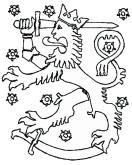 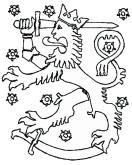 VETERINARY health certificatefor export of processed animal protein for use as feed from Finland VETERINARY health certificatefor export of processed animal protein for use as feed from Finland Competent central authority of exporting countryFinnish Food AuthorityVETERINARY health certificatefor export of processed animal protein for use as feed from Finland VETERINARY health certificatefor export of processed animal protein for use as feed from Finland Competent local authority issuing this certificateVETERINARY health certificatefor export of processed animal protein for use as feed from Finland VETERINARY health certificatefor export of processed animal protein for use as feed from Finland Name, address, telephone and e-mail of the consignor/exporterName, address, telephone and e-mail of the consignee/importerName, address, telephone and e-mail of the consignee/importerI Identification of goodsI Identification of goodsI Identification of goodsI.1 Processed animal protein of (animal species)I.1 Processed animal protein of (animal species)I.1 Processed animal protein of (animal species)I.2 Type and name of productsI.3 Type of processing (temperature, time, pressure [if applied] and particle size)I.3 Type of processing (temperature, time, pressure [if applied] and particle size)I.4 Type of packagingI.5 Identification marks of packagesI.5 Identification marks of packagesI.6 Number of packagesI.7 Gross weight (kg)I.8 Net weight (kg)I.9 Date(s) of processingI.10 Conditions for storage and transportI.10 Conditions for storage and transportI.11 Container number(s) (if applicable)I.12 Seal number(s) (if applicable)I.12 Seal number(s) (if applicable)II Origin of goodsII Origin of goodsII.1 Country of origin and ISO CodeII.1 Country of origin and ISO CodeII.2 Name(s), address(es) and official approval number(s) of processing plant(s)II.2 Name(s), address(es) and official approval number(s) of processing plant(s)II.3 Date of loadingII.4 Place of loadingII.5 Means of transportII.5 Means of transportIII Destination of goodsIII Destination of goodsIII.1 Country of destination and ISO CodeIII.2 Place of destinationCertificate number (No)IV AttestationIV AttestationI, the undersigned Official Veterinarian do hereby certify that the processed animal protein described above:was produced in (a) plant(s) that have been approved and are under the supervision of the competent authority;is suitable for use as feed or feed material;was produced from raw materials derived from animals which were not under any official restriction due to an OIE listed animal disease the animal species concerned is susceptible to;was produced from raw materials which were treated in accordance with the relevant European Union and national legislation on animal by-products; was processed using a processing method approved in accordance with the European Union animal by-product legislation and described in point I.3 of this certificate; andthe processed animal protein was handled, produced, packed and stored under sanitary conditions in accordance with the relevant European Union and national legislation.I, the undersigned Official Veterinarian do hereby certify that the processed animal protein described above:was produced in (a) plant(s) that have been approved and are under the supervision of the competent authority;is suitable for use as feed or feed material;was produced from raw materials derived from animals which were not under any official restriction due to an OIE listed animal disease the animal species concerned is susceptible to;was produced from raw materials which were treated in accordance with the relevant European Union and national legislation on animal by-products; was processed using a processing method approved in accordance with the European Union animal by-product legislation and described in point I.3 of this certificate; andthe processed animal protein was handled, produced, packed and stored under sanitary conditions in accordance with the relevant European Union and national legislation.Done at (place) Date  Official stamp (1) Official stamp (1) Signature of the official veterinarian (1)Signature of the official veterinarian (1)Signature of the official veterinarian (1)Signature of the official veterinarian (1)Official stamp (1) Official stamp (1) Name clarification and official position in capital lettersName clarification and official position in capital lettersName clarification and official position in capital lettersName clarification and official position in capital lettersOfficial stamp (1) (1)  Signature and stamp must be in a different colour to that of the printed certificate(1)  Signature and stamp must be in a different colour to that of the printed certificate(1)  Signature and stamp must be in a different colour to that of the printed certificate(1)  Signature and stamp must be in a different colour to that of the printed certificate(1)  Signature and stamp must be in a different colour to that of the printed certificate(1)  Signature and stamp must be in a different colour to that of the printed certificate